Что нужно знать родителямпри поступлении ребёнка в детский сад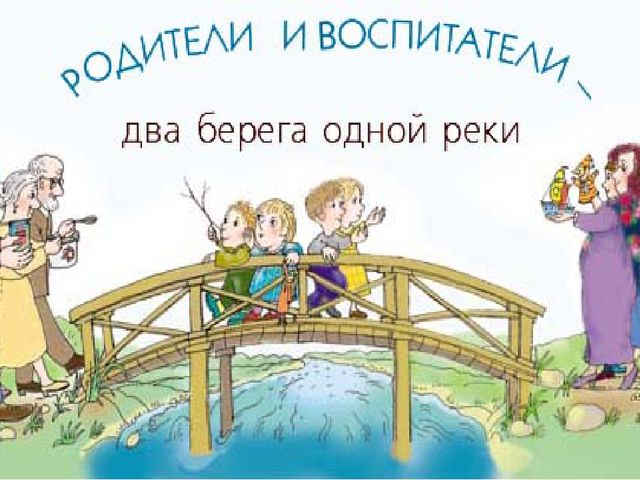 Педагог-психолог: Г.А.Раскулова   Настоятельно просим Вас - Родители!         - не давать ребенку с собой в детский сад, конфеты, чипсы и сухарики;       - категорически запрещается - давать ребенку в детский сад жевательную резинку;         - не одевать ребенку золотые и серебряные украшения, давать с собой дорогостоящие игрушки, а также игрушки имитирующие оружие.                  Чтобы избежать случаев травматизма, родителям необходимо проверить содержимое карманов в одежде ребенка на наличие опасных предметов.                 Категорически запрещается приносить в детский сад острые, режущие стеклянные предметы (ножницы, ножи, булавки, гвозди, проволоку, зеркала, стеклянные флаконы), а также мелкие предметы (бусинки, пуговицы и т.п.), таблетки.                  Перед тем, как вести ребенка в детский сад, проверьте, соответствует ли его костюм времени года и температуре воздуха. Проследите, чтобы одежда не была слишком велика и не сковывала его движений. Завязки и застежки должны быть расположены так, чтобы ребенок мог самостоятельно себя обслужить. Обувь должна быть легкой, теплой, точно соответствовать ноге ребенка, легко сниматься и надеваться.  Носовой платок необходим ребенку как в помещении, так и на прогулке. Сделайте на одежде удобные карманы для его хранения.                  Требования к внешнему виду детей        - Опрятный вид, застёгнутая на все пуговицы одежда и обувь.        - Умытое лицо.        - Чистые нос, руки, подстриженные ногти.        - Подстриженные и тщательно расчёсанные волосы.        - Чистое нижнее бельё.        - Наличие достаточного количества носовых платков.       Для создания комфортных условий пребывания ребёнка в ДО необходимо:              - 2 комплекта сменного белья: мальчикам – шорты, трусики, майка, колготки, футболка;           - девочкам - трусики, майка, колготки, футболка.        - комплект сменного белья для сна – пижама.        - 2 пакета для хранения чистого и использованного белья, сумка.        - бельё, одежда и прочие вещи должны быть промаркированы.                     К педагогам группы, независимо от их возраста, необходимо обращаться на Вы, по имени и отчеству. Конфликтные спорные ситуации необходимо разрешать в отсутствие детей. Если вы не смогли решить какой-либо вопрос с педагогами группы обратитесь к заместителю заведующей по воспитательной и методической работе или заведующей.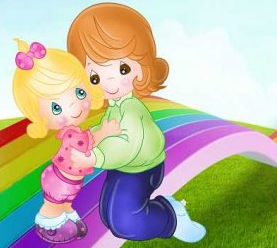 Как  облегчить  ребёнку  утренниерасставание? Научитесь прощаться с ребенком быстро. Не затягивайте расставание. Ребенок почувствует ваше беспокойство за него, и ему будет еще труднее успокоиться.Положите малышу в кармашек какую-нибудь памятную вещицу, которая будет напоминать о вас и о том, как сильно вы его любите. Никогда не пытайтесь ускользнуть незаметно от ребенка, если хотите, чтобы он вам доверял. Придумывайте забавный ритуал прощания и строго придерживайтесь его, например, всегда целуйте ребенка в щечку, а потом нежно потритесь носиками или что-нибудь подобное.             Не пытайтесь подкупить ребёнка, чтобы он остался в детском саду за новую игрушку.      	Четко дайте ребенку понять, что какие бы истерики он ни закатывал, он все равно пойдет в детский сад. Если вы хоть раз ему поддадитесь, в дальнейшем вам будет уже гораздо сложнее справиться с его капризами и слезами.          Даже взрослый человек будет чувствовать себя некомфортно, попадая в незнакомую ситуацию, вынужденно вступая в общение с незнакомыми людьми. Представьте себе – как трудно приходится 3-летним малышам?  Каковы причины тяжелой адаптации к детскому саду?       1. Отсутствие в семье режима, совпадающего с режимом детского сада.       2. Наличие у ребенка своеобразных привычек.       3. Неумение занять себя игрушкой.       4. Несформированность элементарных культурно-гигиенических навыков.       5. Отсутствие опыта общения с незнакомыми детьми и взрослыми.       Как помочь ребенку в период адаптации?      1. По возможности расширять круг общения ребенка, помочь преодолеть ему страх перед не знакомыми людьми: обращать внимание ребенка на действия и поведение посторонних людей, вызывать положительное отношение к ним.      2. Помочь ребенку разобраться в игрушках: использовать показ действий с ними, сюжетный показ, совместные действия, вовлекать ребенка в совместную игру.      3. Развивать подражательность в действиях ребенка: «Полетаем, как воробушки», «Попрыгаем, как зайчики».      4. Учить обращаться к другому человеку, де литься игрушкой, жалеть плачущего и т. д.      5. Не допускать высказываний сожаления о том, что приходится отдавать ребенка в детский сад.      6. Приучать к самообслуживанию, поощрять попытки самостоятельных действий.              Наглядным примером должны выступают, прежде всего, сами родители. Требования к ребенку должны быть последовательны и доступны. Важно также постоянно упражнять ребенка в осваиваемых действиях, поощрять ребенка, давать положительную оценку хотя бы за попытку выполнения.